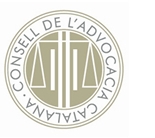 Demanda de privació de pàtria potestat. Demanda de privació de pàtria potestat per no manifestar interès pel menor o per incompliment del règim de relacions personals durant sis mesos (art. 236-6 CCCat)Autor: Ramon Maria Sans Ballart (advocat)AL JUTJAT DE PRIMERA INSTÀNCIA DE ....................................., procurador/a dels tribunals, actuant en nom de ......................., segons consta acreditat mitjançant l’escriptura de poders corresponent que adjunto com a document número .... (o bé: segons designació apud acta a l’empara de l’article 24 de la LEC), i sota la direcció lletrada de ......................, davant aquest Jutjat comparec i, com més escaient sigui en dret, manifesto:Que, per mitjà del present escrit, formulo demanda de judici ordinari en sol·licitud de la privació total de la pàtria potestat a ...................... respecte del seu fill/a ...................... i atribució exclusiva de la pàtria esmentada i de la guarda a favor del pare/mare, part actora en aquesta demanda.Presento aquesta demanda contra ........................., amb domicili a ......................, carrer ......................., núm. ....., i fonamento la pretensió esmentada en els fets següents.FETS1. Antecedents personals dels progenitors: descendènciaFruit de la relació entre ...................... i ...................... va néixer el dia ........ el fill/a ..........................., que actualment té ..... anys. Acredito aquest particular amb el certificat de naixement del Registre Civil de .............., que adjunto com a document número ....., i designo els seus arxius a efectes probatoris.2. Situació legal dels progenitors: parella de fetEn data ........ ....................... i ........................, després del naixement del fill/a .................., es van constituir formalment com a parella de fet mitjançant la inscripció al Registre municipal voluntari de parelles estables de l’Ajuntament de ............., i es van donar de baixa en data ......... .Adjunto, com a document número ....., el certificat emès per l’Ajuntament de .............. que assevera el període de temps que ............... i ................ van constar inscrits al seu Registre municipal voluntari de parelles estables.El/La menor ................. viu amb el seu pare/mare, ................... . (Indiqueu també, si s’escau, les altres persones amb qui conviu.) Adjunto, com a document número ....., el volant d’empadronament emès per l’Ajuntament de .................., i designo els seus arxius a efectes probatoris.També adjunto, com a document número ......, el certificat de matrimoni de la part actora i ....................., i (en cas que el/la menor tingui germans) com a documents número ...... i ...... els certificats de naixement dels fills (i germans del/de la menor) ......................  i ......................  .3. Incompliment dels deures inherents a la potestat parental imputable rellevantment al pare/mareLa parella formada per la part actora i la part demandada va finalitzar la seva relació aproximadament el mes de ........ de ..........., això és quan el fill/a tenia vora ........... mesos/anys. ..................... juntament amb el seu fill/a van anar a viure a casa dels avis paterns/materns. A partir d’aleshores, ................... no va mostrar cap preocupació ni interès pel seu fill/a i se’n va desentendre de manera definitiva l’any .......... quan el/la menor tenia ..... anys. Des d’aleshores ja no l’ha vist/a més. De fet, sempre ha estat el pare/la mare qui des del seu naixement s’ha fet càrrec del/de la menor. Adjunto com a document número ..... l’informe emès pel/per la pediatra del/de la menor, Dr./Dra. .........................., que certifica que el/la menor ............. ha seguit tots els controls en el CAP de ................ des del seu naixement i que sempre ha vingut acompanyat/da pel pare/mare o bé l’avi patern/matern.Aquest desinterès del progenitor/a vers el seu fill/a ho és tant en la vessant personal com la patrimonial, ja que mai s’ha fet càrrec de cap despesa que hagi pogut tenir el/la menor.Per part de .................... no s’ha complert cap de les obligacions inherents a la pàtria potestat i, per aquest motiu, existeix i subsisteix una causa greu, d'entitat suficient, per acordar la privació de la pàtria potestat. El notable i evident desinterès del pare/mare respecte al seu fill/a menor es veu reflectit tant en l'àmbit de les relacions personals —no ha vist el seu fill/a des que té .......... anys—, com en l'àmbit de les relacions externes per l'incompliment continuat i voluntari d'aliments. En el present supòsit, s'ha de valorar que l'actitud de la part demandada constitueix un veritable desistiment dels deures inherents a la pàtria potestat, un incompliment greu d’aquests, ja que no només no manté contacte amb el/la menor, sinó que aquesta falta de contacte és voluntària i imputable al propi progenitor/a. ...................., en fer cas omís dels seus deures i funcions que són alhora un dret del fill/a menor, i en no informar del seu parador, ni estar a disposició de l'altre progenitor/a, ocasiona al fill/a un perjudici afegit, mentre que es pertorba la dedicació que el pare/mare, real cuidador/a, presta al fill/a, impossibilitant gestions del dia a dia tan importants per a l'educació i desenvolupament social i vital del fill/a com la matriculació en un centre educatiu, l'expedició de passaport, el consentiment d'operacions i tractaments mèdics, etc. Aquests problemes de tipus administratiu tampoc no poden obviar-se. Per tant, si els deures inherents a la pàtria potestat consisteixen a tenir cura dels fills i mantenir en relació amb ells els deures de convivència, d'aliments en el sentit més ampli, d'educació i de formació integral (art. 236-17 CCCat), resulta evident que el pare/mare demandat no ha actuat, pel que concerneix el seu fill/a, en consonància amb els pressupòsits que la norma considera integradors del contingut personal de la pàtria potestat, de manera que la manca voluntària d'exercici dels drets que comporta ha d’abocar a la seva extinció.És evident que tot això no ha de suposar eximir la part afectada de la seva obligació de fer tot el que calgui per a assistir el seu fill/a ni la de prestar-li aliments en el sentit més ampli, per disposar-ho així el mateix article 236-6.6 del CCCat. En el present cas, per part de ........................ no s'ha complert cap de les obligacions inherents a la pàtria potestat, ni tampoc hi ha hagut el mínim esforç per prestar aliments o excusar-se de la seva falta; no s'ha atès el fill/a de forma directa, no hi hagut cap preocupació respecte de la salut i l’educació i ni tampoc ha complert el dret ni l’obligació de visitar-lo/la.4. Modificació de la pàtria potestat. PrivacióAmb relació a la privació de la potestat parental (pàtria potestat), l’article 236-2 de la Llei 25/2010, de 29 de juliol (CCCat), estableix que “la potestat constitueix una funció inexcusable i, en el marc de l’interès general de la família, s’exerceix personalment en interès dels fills, d’acord amb la seva personalitat i per a facilitar el seu ple desenvolupament”.De manera concreta, l’article 236-6 del CCCat disposa que “els progenitors poden ser privats de la potestat parental per incompliment greu o reiterat dels seus deures”, tot afegint en el seu punt segon que “hi ha causa de provació de la potestat parental, sobre el menor desemparat si els progenitors, sense un motiu aparent que ho justifiqui, no manifesten interès pel menor o incompleixen el règim de relacions personals durant sis mesos”.Recorda la jurisprudència que aquesta privació requereix la realitat d’un incompliment efectiu dels deures de cura i assistència, imputable d’alguna manera rellevant al titular de la pàtria potestat, que es tradueixi en un dany o perill greu i actual per als menors (Sentències de 24 d’abril de 2000 i 10 de novembre de 2005). També posa de manifest que aquest incompliment ha de ser greu; que es tracta d’una mesura excepcional; que més que una sanció implica una mesura de protecció per al nen/a; que ha de ser adoptada en el seu benefici (Sentències del TS de 5 de març de 1998, 23 de febrer de 1999 i 24 d’abril de 2000, així com la STEDH de 28 de setembre de 2004), i que té caràcter temporal, atès que existeix mentre persisteixi la causa que el va motivar (STS núm. 653/2004 de 12 juliol).En aquest sentit, la Sentència de l’Audiència Provincial de Tarragona d’11 de gener de 2007 diu: “En la seva interpretació, el TS ha declarat que la manca d’exercici temporal de la pàtria potestat o el seu exercici en forma no encaminada a la finalitat social que la institució comporta, pot comportar l’extinció d’aquest dret (STS de 11 d’octubre de 1991), i el determinant de la privació de la pàtria potestat és que s’hagi produït un incompliment voluntari dels deures inherents a aquesta (STS núm. 763 / 2004), i ha de tractar-se en tot cas d’incompliments, greus i reiterats, ja d’índole personal com patrimonial, i que aparegui plenament acreditat l’incompliment d’aquests deures pel progenitor a qui se li pretén privar de la pàtria potestat i siguin conseqüència d’una actuació i conducta a ell imputable de manera exclusiva (STS 1127/2003)”.Les sentències de l’Audiència Provincial de Tarragona de dates 5 de juliol i 6 de setembre de 2013, van indicar el següent: “Atenent que el pare del menor no ha prestat des del seu naixement, fa 11 anys, el més mínim suport, ha incomplert sistemàticament tots i cada un dels deures que integren la potestat parental i ha mostrat el major desinterès pel menor, i considerant que si no s’ha pogut descobrir cap interès per al menor en comptar amb un progenitor d’aquestes característiques, sí que es pot entendre que el representi el no comptar amb la possibilitat d’una interferència en la seva educació, formació o cura d’un subjecte que tan nul compliment del seu deure ha mostrat, pertorbant la dedicació que li presta la seva mare i real cuidadora, almenys mentre no mostri pel menor, fins al punt de no haver comparegut a defensar la seva potestat en aquest procés ni haver al·legat raó o motiu que justifiqui tan reprotxable actitud, s’imposa la privació de la potestat parental del pare”.5. Accions extrajudicialsAquesta part, a fi de poder arribar a una bona entesa i evitar un procediment judicial, va remetre un burofax a ......................, qui, malgrat rebre’l, no s’ha posat en contacte amb aquest lletrat/da.Adjunto, com a document número ...., el burofax emès juntament amb l’avís de rebuda degudament signat per ................... .FONAMENTS DE DRET1. Competència. És competent territorialment per conèixer de la present demanda el Jutjat de Primera Instància de .............., per ser el del domicili de la part demandada, d’acord amb l'article 50 de la Llei d'enjudiciament civil.2. Procediment. El present procediment ha de substanciar-se pels tràmits del procediment declaratiu ordinari, d'acord amb l'article 249.2 de la LEC.3. Quantia. La quantia d'aquest procediment ha de considerar-se inestimada.4. Legitimació. ................... està legitimat/da segons l’article 234.4 en relació amb  l’article 236-3.2 del CCCat, el qual estableix que l'autoritat judicial pot adoptar les mesures a què fa referència l'apartat 1 d'ofici o a instància dels mateixos fills, dels progenitors encara que no tinguin l'exercici de la potestat, dels altres parents dels fills fins al quart grau per consanguinitat o segon per afinitat i del Ministeri Fiscal.5. Fons. Amb relació al fons de l'assumpte, invoco com a aplicable l'article 236-6 del Codi civil de Catalunya, que regula la privació de la potestat parental i en el seu apartat primer disposa expressament que "els progenitors poden ésser privats de la titularitat de la potestat parental per incompliment greu o reiterat de llurs deures", i en el seu apartat segon diu que “hi ha causa de privació de la potestat parental sobre el menor desemparat si els progenitors, sense motiu suficient que ho justifiqui, no manifesten interès pel menor o incompleixen el règim de relacions personals durant 6 mesos”.6. Continuació d'obligacions. El progenitor/a, privat/a de la pàtria potestat, continua obligat/da a abonar les quantitats fixades en la Sentència de data .........., com a contribució als aliments del fill/a menor, d'acord amb l’article 110 del Codi civil i l’article 236-6 del Codi civil de Catalunya.Per la qual cosa,SOL·LICITO AL JUTJAT: Que admeti aquest escrit juntament amb les seves còpies i els documents que l’acompanyen, i em tingui per personat i part en la representació que exerceixo.Que tingui també per formulada demanda de judici ordinari contra ................. .Que, un cop efectuats els tràmits legals i hagi rebut a prova el procediment, dicti sentència per la qual declari la privació de la pàtria potestat a ..................... respecte del seu fill/a i estimi l’atribució en exclusiva de la pàtria a favor del pare/mare, ........................., així com l’atorgament a ................. de la guarda del/de la menor.Que condemni en costes la part demandada.ALTRESSÍ EXPOSO: Que, a l'empara de l'article 231 LEC, aquesta part manifesta la voluntat de corregir qualsevol defecte de caràcter processal en què hagi pogut incórrer.DEMANO AL JUTJAT: Que tingui per feta la manifestació anterior.............., ...... de/d’...........de ...........(signatura)	(signatura)Advocat/da	Procurador/aNota: l’autor ha cedit els drets d’aquest model per tal que, de forma gratuïta, una tercera persona el pugui descarregar, copiar, modificar i utilitzar sense mencionar l’autoria ni la font, tant amb caràcter professional com amb caràcter no comercial, sense limitació temporal ni territorial. No n’és permesa la traducció, atès que es tracta d’un model creat per al foment del català a l’àmbit del dret.29E5MV94